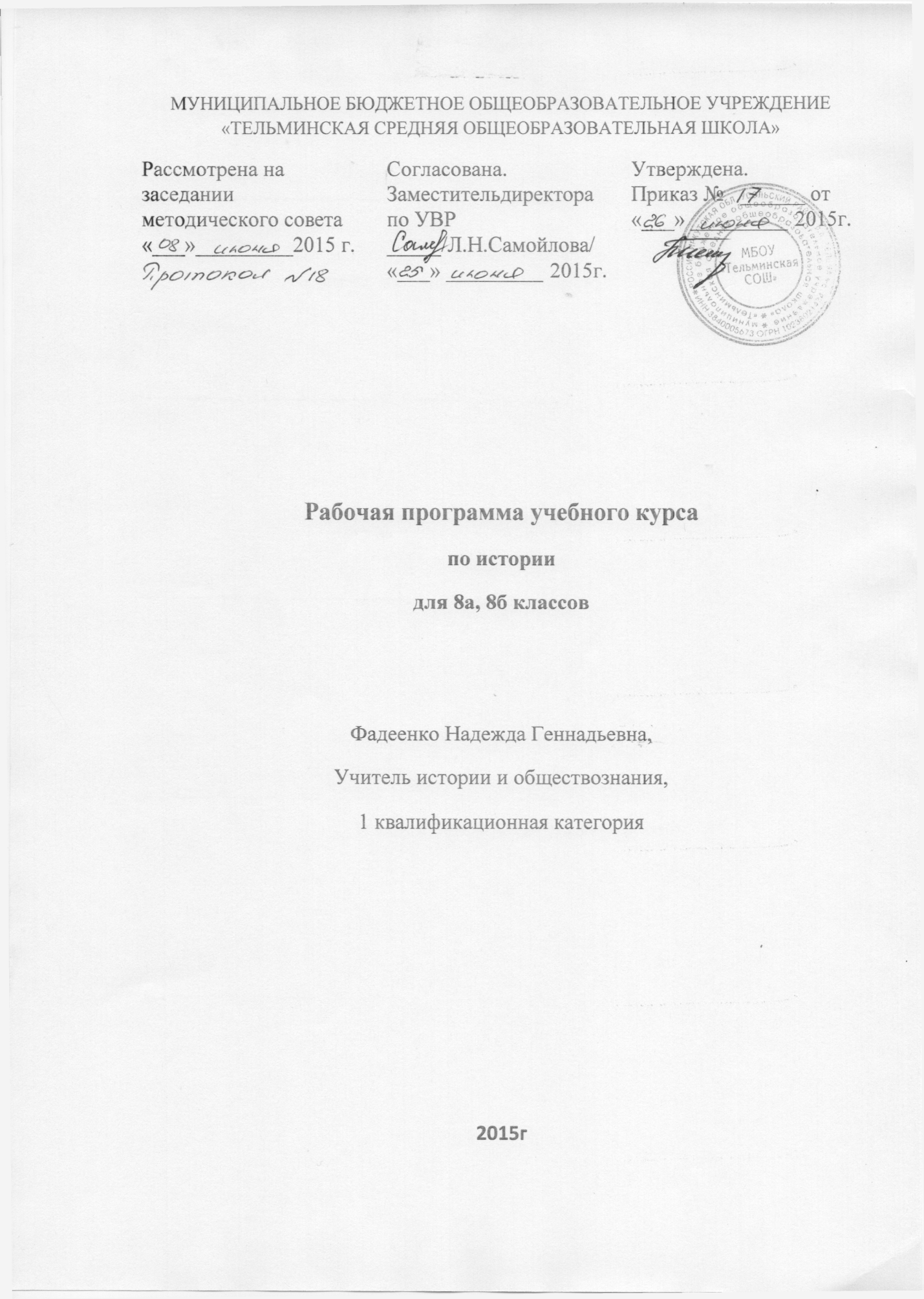 Пояснительная записка.Цели курса.Формирование общей картины исторического развития человечества, получение учениками представлений об общих ведущих процессах, явлениях и понятиях;Развитие умений по применению исторических знаний в жизни;Приобщение учащихся к национальным и мировым культурным традициям, воспитание патриотизма, формирование гражданского самосознания.Задачи.- Формирование исторического мышления учащихся;- Развитие умений работы с книгой и картографическим материалом;- Формирование навыков пересказа материала учебника, ответа на фактологические и проблемные вопросы;- Формирование умений пользоваться историческими терминами и понятиями. Знание важнейших дат и событий;- Формирование умений охарактеризовать события, образ жизни;- Формирование веротерпимости, широту мировоззрения, гуманизм;- Развитие личностных качеств школьников на основе примеров из истории;- Развитие познавательных способностей учащихся, воспитание потребности испытывать радость от общения с прекрасным.Нормативные правовые документы.Закон РФ «Об образовании» №279 от 29 12 2012г.Приказ Минобразования России от 31 января 2012г №:9 «О внесении изменений в федеральный компонент государственных образовательных стандартов начального, общего, основного общего, среднего (полного) общего образования, утверждённый приказом министерства образования РФ от 5 марта 2004г. №1089»Учебный план МОУ Тельминская СОШ  на 2014-2015 учебный год.Рабочая программа. История России. Предметная линия учебников А.А.Данилова, Л.Г.Косулиной. 6-9 классы. М.: Просвещение. 2014г. Программа разработана на основе Федерального государственного образовательного стандарта основного общего образования.Рабочая программа. Всеобщая история. Предметная линия учебниковА.А.Вигасина-О.С. Сороко-Цюпы.5-9кл. М.: Просвещение. 2014г. Программа разработана на основе Федерального государственного образовательного стандарта основного общего образования.Обоснование выбора авторской программы.Рабочая программа обеспечивает конкретизацию содержания, объёма, порядка изучения  обозначенной учебной дисциплины в рамках освоения основной образовательной программы с учётом целей, задач и особенностей учебно-воспитательного процесса МОУ Тельминская СОШ. В соответствии с общепринятыми нормами рабочая программа по предмету история в 8 классе направлена на реализацию ряда первостепенных задач:  создание условий для развития личности; Воспитание у подростков патриотизма; Овладение знаниями о важнейших событиях мировой и отечественной истории; формирование у подростков практических навыков и др.Определение места и роли учебного предмета.Школьный курс  истории за 8 класс должен ввести учащихся основной школы в науку, т.е. познакомить их с общими понятиями (историческими и социологическими), объяснить им элементы исторической жизни. Это сложная и ответственная задача, которую должен решить учитель в процессе учебного сотрудничества с учащимися.В соответствии с базисным учебным планом история относится к учебным предметам, обязательным для изучения на ступени среднего (полного) общего образования.В соответствии с базисным учебным планом, программа предполагает также обобщающие уроки по отдельным разделам, повторение всего изученного за курс.Количество учебных часовОбъём рабочей программы, разработанной для 8 класса, согласно действующим нормам, составляет 68 часов в год и распределяется по 2 учебных  часа в неделю. В соответствии со спецификой разделов программы, данный объём распределяется следующим образом:За учебный год запланировано провести Вводный тест, итоговый тест и 7 работ по проверке знаний учащихсяФормы организации образовательного процесса.Уроки усвоения новых знаний, уроки коррекции знаний, урок актуализации знаний и умений, уроки контроля знаний и уменийТехнологии обучения.Программа предусматривает проведение традиционных уроков с использованием разнообразных форм организации учебного процесса и внедрением современных  педагогических технологий и методов обученияВиды и формы контроля.В ходе изучения предмета с целью контроля результативности работы предполагается проведение тестирования, письменных контрольных работ по итогам полугодия, письменных проверочных работ, а также исторические диктанты, творческие задания, работа по карточкам и др. Подобные формы контроля позволяют проверить теоретические знания и практические навыки учащихся, уровень усвоения материала и умение пользоваться полученными знаниямиПланируемый уровень подготовки.В  результате изучения истории ученик должензнать/пониматьосновные этапы и ключевые события всеобщей истории, истории России и мира в ХIХ в., выдающихся деятелей отечественной и всеобщей истории;важнейшие достижения культуры и системы ценностей, сформировавшиеся в ходе исторического развития;изученные виды исторических источников;уметьсоотносить даты событий отечественной и всеобщей истории с веком; определять последовательность и длительность важнейших событий отечественной и всеобщей истории;использовать текст исторического источника при ответе на вопросы, решении различных учебных задач; сравнивать свидетельства разных источников; показывать на исторической карте территории расселения народов, границы государств, города, места значительных исторических событий;рассказывать о важнейших исторических событиях и их участниках, показывая знание необходимых  фактов, дат, терминов; давать описание исторических событий и памятников культуры на основе текста и иллюстративного материала учебника, фрагментов исторических источников; использовать приобретенные знания при написании творческих работ (в том числе сочинений), отчетов об экскурсиях, рефератов;соотносить общие исторические процессы и отдельные факты; выявлять существенные черты исторических процессов, явлений и событий; группировать исторические явления и события по заданному признаку; объяснять смысл изученных исторических понятий и терминов, выявлять общность и различия сравниваемых исторических событий и явлений; определять на основе учебного материала причины и следствия важнейших исторических событий; объяснять свое отношение к наиболее значительным событиям и личностям истории России и всеобщей истории, достижениям отечественной и мировой культуры;использовать приобретенные знания и умения в практической деятельности и повседневной жизни для:понимания исторических причин и исторического значения событий и явлений современной жизни;высказывания собственных суждений об историческом наследии народов России и мира;Учебно-методический комплект.Рабочая программа. История России. Предметная линия учебников А.А.Данилова, Л.Г.Косулиной. 6-9 классы. М.: Просвещение. 2014г. Программа разработана на основе Федерального государственного образовательного стандарта основного общего образования.Рабочая программа. Всеобщая история. Предметная линия учебников А.А.Вигасина-О.С. Сороко-Цюпы.5-9кл. М.: Просвещение. 2014г. Программа разработана на основе Федерального государственного образовательного стандарта основного общего образования.История России в 19 веке: учебник для общеобразоват. Учреждений/ А.А.Данилов. М.: Просвещение, 2011.-(Академический школьный учебник)(Сферы)Всеобщая история. История Нового времени. 1800-1900. 8 класс: учеб. Для общеобразоват. учреждений/ А.Я.Юдовская, П.А.Баранов, Л.М.Ванюшкина.-М.: Просвещение, 2012А.Я.Юдовская, П.А.Баранов, Л.М.Ванюшкина. Поурочные разработкиА.А.Данилов, Л.Г.Косулина. Поурочные разработкиУчебно-тематический планСодержаниеИстория РОССИИXIX – начале ХХ вв (44 ч)Социально-экономическое развитие в первой половине XIX в.Территория и население. Кризис крепостного хозяйства. Отходничество. Внутренняя и внешняя торговля. Развитие транспорта. Первые железные дороги. Развитие капиталистических отношений. Начало промышленного переворота.Внутренняя и внешняя политика в первой четверти XIX в.Александр I. Негласный комитет. Указ о вольных хлебопашцах. Учреждение Министерств. Создание Государственного совета. М.М.Сперанский.Участие России в антифранцузских коалициях. Тильзитский мир и русско-французский союз. Континентальная блокада. Вхождение Грузии в состав России. Присоединение Финляндии. Бухарестский мир с Турцией. Отечественная война .: причины, планы сторон, ход военных действий. М. Барклай-де-Толли. М. Кутузов. Д. Давыдов. Бородинская битва. Народный характер войны. Изгнание наполеоновских войск из России. Заграничные походы русской армии. Российская дипломатия на Венском конгрессе. Россия и Священный союз.Усиление консервативных тенденций во внутренней политике после Отечественной войны . А.А. Аракчеев. Военные поселения. Цензурные ограничения. Движение декабристов. Первые тайные организации. Северное и Южное общества, их программы. Восстание на Сенатской площади в Петербурге 14 декабря . Восстание Черниговского полка.Внутренняя и внешняя политика во второй четверти XIX в.Николай I. Усиление самодержавной власти. Ужесточение контроля над обществом. III Отделение. А.Х. Бенкедорф. Кодификация законов. «Манифест о почетном гражданстве». «Указ об обязанных крестьянах». Политика в области просвещения. Польское восстание 1830-1831 гг. Общественная мысль и общественные движения второй четверти XIX в. Н.М. Карамзин. Теория официальной народности. Кружки конца 1820-х – 1830-х гг. Славянофилы и западники. П.Я.Чаадаев. Русский утопический социализм. Петрашевцы.Внешняя политика второй четверти XIX в. Восточный вопрос. Россия и освобождение Греции. Россия и революции в Европе. Вхождение Кавказа в состав России. Шамиль. Кавказская война. Крымская война: причины, участники. Оборона Севастополя, ее герои. Парижский мир. Причины и последствия поражения России в Крымской войне.Русская культура первой половины XIX в.Создание системы общеобразовательных учреждений. Успехи русской науки. Н.И.Лобачевский. Открытие Антарктиды русскими мореплавателями. Становление литературного русского языка. Золотой век русской поэзии. Основные стили в художественной культуре (сентиментализм, романтизм, реализм, ампир). Великие реформы 60-70-х гг. XIX в.Александр II. Предпосылки и подготовка крестьянской реформы. Положение 19 февраля . Отмена крепостного права. Наделы. Выкуп и выкупная операция. Повинности временнообязанных крестьян. Крестьянское самоуправление. Земская, городская, судебная реформы. Реформы в области образования. Военные реформы. Значение реформ 60-70 гг. XIX в. в истории России.  Общественные движения 50-60-х гг. XIX в. Подъем общественного движения после поражения в Крымской войне. А.И. Герцен и Н.И. Огарев.Вольная русская типография в Лондоне. «Полярная звезда», «Колокол».Н.Г.Чернышевский. Н.А.Добролюбов. Журнал «Современник». Революционные организации и кружки середины 60-х – начала 70-х гг. XIX в.Россия  конце XIX в. Социально-экономическое развитие пореформенной России. Завершение промышленного переворота. Формирование классов индустриального общества. Фабрично-заводское строительство. Новые промышленные районы и отрасли хозяйства. Железнодорожное строительство. Развитие капитализма в сельском хозяйстве. Остатки крепостничества и общинного быта. Аграрной кризис 80-90-х гг. XIX в. Кризис самодержавия на рубеже 70-80-х гг. XIX в. Политика лавирования. М.Т. Лорис-Меликов.Убийство Александра II.Александр III. Манифест о незыблемости самодержавия. К.П.Победоносцев. Контрреформы.Реакционная политика в области просвещения. Национальная политика самодержавия в конце XIX в.Общественные движения 70-90-х гг. XIX в. Земское движение. Идеология народничества. М.А. Бакунин. П.Л. Лавров. П.Н. Ткачев. Н.К.Михайловский.Политические организации народников. «Хождение в народ». Первые рабочие организации. Распространение идей марксизма. Г.В. Плеханов. «Освобождение труда». П.Б. Струве и «легальный марксизм». В.И. Ленин. «Союз борьбы за освобождение рабочего класса». Внешняя политика во второй половине XIX в. Борьба за ликвидацию последствий Крымской войны. А.М. Горчаков. Присоединение Средней Азии. Народы Российской империи. Русско-турецкая война 1877-1878 гг. «Союз трех императоров». Сближение России и Франции в 1890-х гг.Россия в начале ХХ в.Особенности промышленного и аграрного развития России на рубеже XIX-XX вв. Политика модернизации «сверху». Государственный капитализм. Формирование монополий. Иностранный капитал в России. С.Ю. Витте. Обострение социальных и политических противоречий в условиях форсированной модернизации. Аграрный вопрос. Рабочее движение. «Полицейский социализм». Активизация нелегальной политической деятельности. Революционные партии, их программы. Русско-японская война 1904-1905 гг., ее влияние на российское общество. Революция 1905-1907 гг.: причины и характер. «Кровавое воскресенье». Возникновение Советов. Восстания в армии и на флоте. Всероссийская политическая стачка. Вооруженное восстание в Москве. Манифест 17 октября . Создание Государственной Думы. Избирательный закон . Новые политические течения и партии. Оформление либеральных партий. Монархическое и черносотенное движение. Тактика революционных партий в условиях формирования парламентской системы.Политическая программа П.А. Столыпина. Аграрная реформа. Переселенческая политика. Промышленный подъем 1910-х гг.Россия в системе военно-политических союзов начала ХХ в. Международный кризис . и вступление России в Первую мировую войну. Основные этапы и итоги военных действий на восточном фронте в 1914-1917 гг.  Нарастание социально-экономических и политических противоречий. Угроза национальной катастрофы.Российская культура на рубеже XIX-XX вв.  Демократизация культуры. Создание бессословной народной школы. Открытие новых университетов. Женское образование. Литература и периодическая печать. Библиотечное дело. Музеи. Научные открытия российских ученных. Д.И. Менделеев. И.М. Сеченов. И.И. Мечников. И.П. Павлов. С.М. Соловьев.«Серебряный век» русской поэзии. Модерн в архитектуре и художественной культуре. Критический реализм – ведущее направление в литературе. Зарождение русского авангарда. Театр и драматургия. К.С. Станиславский. Усиление взаимосвязи российской и мировой культуры на рубеже XIX-XX вв.  История нового времениXIX – начале ХХ вв  (24 ч)ВведениеЕвропа и Северная Америка в XIX – начале ХХ вв.Империя Наполеона I во Франции. «Гражданский кодекс». Наполеоновские войны. Венский конгресс. Священный союз. «Восточный вопрос» в политике европейских государств в XIX в. Переход от традиционного (аграрного) к индустриальному обществу в Европе. Промышленный переворот, его особенности в странах Европы и США. Изменения в социальной структуре общества, демографическом развитии. Формирование идеологии либерализма, социализма, консерватизма. Возникновение рабочего движения. Чартистское движение в Англии. Европейские революции XIX в. Вторая империя во Франции. Национальные идеи в странах Европы. Объединение Италии. К. Кавур. Дж. Гарибальди. Создание единого германского государства. О. Бисмарк. Франко-прусская война 1870-1871 гг. Образование Германской империи. Австро-Венгерская империя. Народы Юго-Восточной Европы в XIX в.Север и Юг Соединенных ШтатовАмерики: экономическое и политическое развитие, взаимоотношения. Движение за отмену рабства. Гражданская война 1861-1865 гг. А. Линкольн. Реконструкция Юга. Демократы и республиканцы.Возникновение профсоюзного движения в странах Европы. Тред-юнионы. Марксизм. К. Маркс. Ф. Энгельс. Анархизм. Образование I и II Интернационалов. Возникновение социалистических партий. Социальный реформизм во второй половине XIX – начале ХХ вв. Д. Ллойд Джордж. Т. Рузвельт. В. Вильсон. Ж. Клемансо.Завершениепромышленного переворота. Индустриализация. Технический прогресс во второй половине XIX – начале ХХ веков. Монополистический капитализм, его особенности  в ведущих странах Запада. Обострение противоречий индустриального общества. Страны Латинской Америки, Азии и Африки в XIX – начале ХХ вв. Провозглашение независимых государств в Латинской Америке. С. Боливар. Х. Сан-Мартин. США и страны Латинской Америки. Доктрина Монро. Мексиканская революция 1910-1917 гг.Создание колониальных империй. Установление британского колониального господства в Индии. Восстание сипаев 1857-1859 гг. «Опиумные войны». Движение тайпинов. Колониальные захваты в Африке. Империализм – идеология и политика.Кризис традиционного общества в странах Азии на рубеже XIX-XX вв. Реставрация Мэйдзи. Начало модернизации в Японии. Революции в Иране, Османской империи, Китае.Европа и мир накануне и в годы Первой мировой войны Начало борьбы за передел мира. Возникновение военно-политических блоков. Антанта и Центральные державы. Балканские войны. Первая мировая война, причины, участники. Кампании 1914-1918 гг., важнейшие сражения. Вступление в войну США. Нарастание социально-экономических и политических противоречий в воюющих странах. Итоги Первой мировой войны. Развитие культуры в XIX – начале ХХ вв. Развитие научной картины мира в XIX в. Изменение взглядов на природу и общество на рубеже XIX-ХХ вв.Демократизация образования. Изменения в быту. Градостроительство. Развитие транспорта и средств связи. Основные течения в художественной культуре XIX – начала ХХ вв. (романтизм, реализм, модерн, символизм, авангардизм). Рождение кинематографа. Духовный кризис индустриального общества на рубеже XIX-ХХ вв. Декаданс. Основная литература для учителяА. А. ДАНИЛОВ, Л. Г. КОСУЛИНА. Поурочные разработки к учебнику «ИСТОРИЯ РОССИИ. XIX век» .8 класс, Книга для учителяА. В. Ревякин: программа курса «Новая история, 1800—1900», 8 класс;Задания для самостоятельной работы по истории СССР Лернер И.Я. М. 1988М. Л. Несмелова: планирование курса «Новая история 1800—1900», 8 класс.Хрестоматия по истории СССР 1861 - 1917 (для студентов ПИ) под ред. Тюкавкина В.Г. М. 1990Хрестоматия по истории СССР 1861 - 1917. Пособие для учителей. Дмитриев С.С. Эймонтова Р.Г. М. 1990Хрестоматия по истории СССР 1900 - конец 1930-х Мартуненков С.И. Кораблев Ю.И. М. 1988Дополнительная литература для учителя:1.    А.Б. Драхлер. Всеобщая история (Вопросы к олимпиаде). - М., «Владос-Пресс», 20022.    История Отечества в терминах и понятиях: Учебный словарь-справочник \ Ред.-сост. Блохин В.Ф. – Смоленск, 1999.3.    В.П. Бутромеев. Всемирная история в лицах. Новое время.- М.: Олма-Пресс, 2000.-319 стр.4.    Новая и новейшая история стран Европы и Америки. Первый период.- М.:Высшая школа, 1986.-351 стр.Алексеев В.П. Становление человечества. М., 1984.Алексеев В.П., Першиц А.И. История первобытного общества. М., 1990.Данилевский Н.Я. Россия и Европа. М., 1991.Декабристы: биографический справочник. М., 1988.Зайончковский П.А. Отмена крепостного права в России. М., 1968.Захарова Л.Г. Самодержавие и отмена крепостного права в России. 1856 – ., 1984.История Отечества:  люди, идеи, решения. М., 1991.История первобытного общества. Эпоха классообразования. М., 1988.История первобытного общества. Эпоха родовой общины. М., 1986.История России. М., 1995. Т.1.Ключевский В.О. Соч. в 9 т. М., 1989. Т.5.Кюстин А. де. Николаевская Россия. М., 1990.Мироненко С.В. Самодержавие и реформы: политическая борьба в России в начале ХIХ в. М., 1989.Мироненко С.В. Страницы тайной истории самодержавия: политическая история России первой половины ХIХ столетия. М., 1990.Мультимедийный «Атлас по истории Древнего мира», Компания «Марис Мультимедиа» и «Новый Диск» , 2003Новая история. Первый период: Учеб.пособие. - М.: Высш. шк. 1983.Поткина И.В., Сепунская Н.Б. Россия и модернизация // История СССР. 1990. № 4.Пресняков А.Е. Российские самодержцы. М., 1990.Рахматуллин М.А. Император Николай I и семьи декабристов // Отечественная история. 1995. № 6.Реформы второй половины ХVIII – ХХ в.: подготовка, проведение, результаты. М., 1989.Российские самодержцы. М., 1992.Сперанский М.М. Проекты и записки. М., 1958.Токарев А.С. Ранние формы религии. М., 1990.Томсинов В.А. Светило русской бюрократии (М.М.Сперанский).- М., 1997.Федоров В.А. Александр I // Вопросы истории. 1990. № 1.Федоров В.А. Декабристы и их время. М., 1992.Шилюк Н.Ф. История древнего мира: древний Восток: Курс лекций. Ч.1. – Екатеринбург, 1997. Основная литература для ученика:400 знаменитых имен и пособий по всеобщей и отечественной истории (для школьника). М.: Дрофа, 2000.Зуев М.Н. История. Краткий справочник школьника, 5-11 кл. М.: Дрофа, 1997.Энциклопедический словарь юного историка. (Отечественная история). / Сост. В.Б.Перхавко. - М.: Педагогика 1999. Энциклопедия для детей. Том 1. Всемирная история.-4-е изд., и перераб. / Глав. ред. М. Аксенова. -М.: Аванта+, 2004.- 688 с.: ил.Энциклопедия для детей. Том 13. Страны. Народы. Цивилизации / : Глав. ред. М. Д.  Аксенова.- М.: Аванта+,  2002.-704 с.: илЭнциклопедия для детей. Том 27. Великие люди мира / Ред. Коллегия: М. Аксенова, О. Елисеева, Ю.  Антонова и др.-М.: «Мир энциклопедия», 2005.-640 с.: ил.Дополнительная литература для ученика:А.З.Манфред. Наполеон Бонапарт .-Мысль, 1989.-733 стр.Дом Романовых М. 1990Ишимова А.О История России в рассказах для детей С.-Пб 1992Князьков С. Время Петра Великого М. 1999Кулагин А.И. Правители России С. 1994Кулюгин А.И. Правители России С. 1994Павленко Н.И. Петр Первый и его время. Книга для учащихся. М. 1989 Пламенное слово. Проза и поэзия Древней Руси М. 1978Под. ред. Ю.Лимонова Россия XIХ века глазами иностранцев М. 1989Под. ред. Ю.Лимонова Россия XV - XVI веков глазами иностранцев М. 1989Под. ред. Ю.Лимонова Россия XVIII века глазами иностранцев М. 1989Устрялов Н.Г. Русская история до 1855 года Петрозаводск. 1995Эйдельман Н. Грань веков: Политическая борьба в России: Конец XVIII — начало XIX столетия. — М., 1982.Календарно- тематический план по истории России. 8 класс (44ч)Календарно- тематический план по истории Нового времени (1800-1900гг). 8 класс (24ч)КлассОбъём учебного времени (час)Разделы рабочей программыРазделы рабочей программыРазделы рабочей программыРазделы рабочей программыРезервКлассОбъём учебного времени (час)История РоссииИстория РоссииВсеобщая историяВсеобщая историяРезерв868История России 44чНовая история24ч-№История России (44ч)ЧасыВиды контроля1Введение1чтест2Россия в первой половине 19 века19чконтрольная работа3Россия во второй половине 19 века22чконтрольная работа4Родной край в 19 веке1чпрезентации5итоговое повторение1чтестИТОГО44ч5№История Нового времени (24ч)Часы1Введение1ч2Становление индустриального общества6чПроверочная работа3Строительство новой Европы6чПроверочная работа4Страны Западной Европы в конце 19 века5чПроверочная работа5Две Америки3ч6Традиционные общества в 19 веке2чПроверочная работа7Международные отношенияТестИТОГО24ч№п/п№ в теме№ в темеТема урокаКол-во часовСроки Сроки Тип урокаФормы и виды контроляПримечания №п/п№ в теме№ в темеТема урокаКол-во часовПо плануФакт.Тип урокаФормы и виды контроляПримечания 111Введение. Россия на рубеже 18-19вв.15-10 сентябряУрок коррекции знаний, умений, навыковтестированиеТема 1. Россия в первой половине 19 века (19ч)Тема 1. Россия в первой половине 19 века (19ч)Тема 1. Россия в первой половине 19 века (19ч)Тема 1. Россия в первой половине 19 века (19ч)Тема 1. Россия в первой половине 19 века (19ч)Тема 1. Россия в первой половине 19 века (19ч)Тема 1. Россия в первой половине 19 века (19ч)Тема 1. Россия в первой половине 19 века (19ч)Тема 1. Россия в первой половине 19 века (19ч)211Внутренняя политика Александра1 в 1801-1806гг.15-10 сентябряУрок усвоения новых знанийУстный опрос322Внешняя политика 1801-1812гг.112-17 сентябряУрок усвоения новых знанийРабота по карточкам433Реформаторская деятельность М.М.Сперанского112-17 сентябряУрок усвоения новых знанийФронтальный опрос544Отечественная война 1812г.119-24 сентябряУрок усвоения новых знанийИсторический диктант655Заграничные походы русской армии. Внешняя политика в 1813-1825гг.119-24 сентябряУрок усвоения новых знанийСамостоятельная работа766Внутренняя политика Александра1 в 1815-1825гг.126-1 октябряУрок усвоения новых знанийТворческое задание877Социально-экономическое развитие после Отечественной войны 1812г.126-1 октябряУрок усвоения новых знанийУстный опрос988Общественное движение при Александре1.13-8 октябряУрок усвоения новых знанийРабота по карточкам1099Династический кризис 1825г. Выступление декабристов13-8 октябряУрок актуализации знаний и уменийтестирование111010Внутренняя политика Николая1110-15 октябряУрок усвоения новых знанийФронтальный опрос121211Социально – экономическое развитие в 20-50-е гг. 19 века110-15 октябряУрок комплексного применения знаний и уменийИсторический диктант131312Внешняя политика Николая1 в 1826-1849гг117-22 октябряУрок комплексного применения знаний и уменийРабота по вопросам141413Общественное движение в годы правления Николая1117-22 октябряУрок усвоения новых знанийУстный опрос151514Крымская война 1853-1856гг. Оборона Севастополя.124-29 октябряУрок усвоения новых знанийФронтальный опрос161615Образование и наука124-29 октябряУрок усвоения новых знанийРабота по карточкам171716Русские первооткрыватели и путешественники17-12 ноябряУрок усвоения новых знанийФронтальный опрос181817Художественная культура17-12 ноябряУрок усвоения новых знанийИсторический диктант Исторический диктант191918Быт и обычаи114-19 ноябряУрок усвоения новых знанийСамостоятельная работа202019Повторение и контроль по теме «Россия в первой половине 19 в »114-19 ноябряУрок контроля знаний и уменийКонтрольная работаТема 2. Россия во второй половине 19 века (22ч)Тема 2. Россия во второй половине 19 века (22ч)Тема 2. Россия во второй половине 19 века (22ч)Тема 2. Россия во второй половине 19 века (22ч)Тема 2. Россия во второй половине 19 века (22ч)Тема 2. Россия во второй половине 19 века (22ч)Тема 2. Россия во второй половине 19 века (22ч)Тема 2. Россия во второй половине 19 века (22ч)21211Накануне отмены крепостного права121-26 ноябряУрок усвоения новых знанийУстный опрос22222Крестьянская реформа 1861г.121-26 ноябряУрок усвоения новых знанийФронтальный опрос23233Либеральные реформы 60-70-х гг. 19в.128-3 декабряУрок усвоения новых знанийИсторический диктант24244Либеральные реформы 60-70-х гг. 19в.128-3 декабряУрок комплексного применения знаний и уменийСамостоятельная работа25255Национальная политика Александра 215-10 декабряУрок усвоения новых знанийРабота по карточкам26266Социально-экономическое развитие после отмены крепостного права15-10 декабряУрок усвоения новых знанийУстный опрос27277Общественное движение: либералы и консерваторы112-17 декабряУрок усвоения новых знанийФронтальный опрос28288Зарождение революционного народничества и его идеология112-17 декабряУрок усвоения новых знанийИсторический диктант29299Революционное народничество второй половины 60-х – нач. 80-х  гг. 19 века119-24 декабряУрок усвоения новых знанийРабота по карточкам303010Внешняя политика Александра2119-24 декабряУрок усвоения новых знанийФронтальный опрос313111Русско-турецкая война 1877-1878гг.19-14 январяУрок усвоения новых знанийИсторический диктант323212Внутренняя политика Александра319-14 январяУрок усвоения новых знанийтестирование333313Экономическое развитие в годы правления Александра3116-21 январяУрок усвоения новых знанийСамостоятельная работа343414Положение основных слоёв общества116-21 январяУрок усвоения новых знанийУстный опрос353515Положение основных слоёв общества123-28 январяУрок усвоения новых знанийФронтальный опрос363616Общественное движение в 80-90-е гг. 19 века123-28 январяУрок усвоения новых знанийСамостоятельная работа373717Внешняя политика Александра3130-4 февраляУрок усвоения новых знанийИсторический диктант383818Просвещение и наука130-4 февраляУрок усвоения новых знанийУстный опрос393919Литература и изобразительное искусство16-11 февраляУрок усвоения новых знанийРабота по карточкам404020Архитектура, музыка, театр, народное творчество16-11 февраляУрок усвоения новых знанийФронтальный опрос414121Быт: новые черты в жизни города и деревни113-18 февраляУрок усвоения новых знанийРабота по карточкам424222Повторение и контроль по теме: «Россия во второй половине 19 в.»113-18 февраляУрок актуализации знаний и уменийтестирование43431Родной край в 19 веке120-25 февраляУрок усвоения новых знанийпрезентации44441Итоговое повторение и обобщение по курсу «История России. 19в»120-25 февраляУрок контроля знаний и уменийКонтрольная работа№п/п№ в теме№ в темеТема урокаКол-во часовСроки Сроки Тип урокаФормы и виды контроляПримечания №п/п№ в теме№ в темеТема урокаКол-во часовПо плануФакт.Тип урокаФормы и виды контроляПримечания 111Введение. От традиционного общества к обществу индустриальному127-4 мартаУрок коррекции знаний, умений, навыковтестированиеТема 1. Становление индустриального общества (6ч)Тема 1. Становление индустриального общества (6ч)Тема 1. Становление индустриального общества (6ч)Тема 1. Становление индустриального общества (6ч)Тема 1. Становление индустриального общества (6ч)Тема 1. Становление индустриального общества (6ч)Тема 1. Становление индустриального общества (6ч)Тема 1. Становление индустриального общества (6ч)Тема 1. Становление индустриального общества (6ч)211Индустриальные революции: достижения и проблемы127-4 мартаУрок усвоения новых знанийУстный опрос322Индустриальное общество: новые проблемы и новые ценности16-11 мартаУрок актуализации знаний и уменийФронтальный опрос433Человек в изменившемся мире16-11 мартаУрок усвоения новых знанийИсторический диктант544Наука и литература в 19 веке113-18 мартаУрок усвоения новых знанийСамостоятельная работа665Искусство в поисках новой картины мира113-18 мартаУрок усвоения новых знанийРабота по карточкам776Либералы, консерваторы, социалисты120-25 мартаУрок контроля знаний и уменийтестированиеТема 2. Строительство новой Европы (6ч)Тема 2. Строительство новой Европы (6ч)Тема 2. Строительство новой Европы (6ч)Тема 2. Строительство новой Европы (6ч)Тема 2. Строительство новой Европы (6ч)Тема 2. Строительство новой Европы (6ч)Тема 2. Строительство новой Европы (6ч)Тема 2. Строительство новой Европы (6ч)881Консульство и образование наполеоновской империи120-25 мартаУрок усвоения новых знанийУстный опрос992Разгром империи Наполеона. Венский конгресс13-8 апреляУрок актуализации знаний и уменийФронтальный опрос10103Великобритания: сложный путь к величию и процветанию13-8 апреляУрок усвоения новых знанийИсторический диктант11114Франция: от революций к Второй империи110-15 апреляУрок усвоения новых знанийСамостоятельная работа12125Германия: на пути к единству110-15 апреляУрок усвоения новых знанийФронтальный опрос13136«Нужна ли вам единая и неделимая Италия?» Франко-прусская война. 117-22 апреляУрок контроля знаний и уменийтестированиеТема 3. Страны Западной Европы в конце 19 века (5ч)Тема 3. Страны Западной Европы в конце 19 века (5ч)Тема 3. Страны Западной Европы в конце 19 века (5ч)Тема 3. Страны Западной Европы в конце 19 века (5ч)Тема 3. Страны Западной Европы в конце 19 века (5ч)Тема 3. Страны Западной Европы в конце 19 века (5ч)Тема 3. Страны Западной Европы в конце 19 века (5ч)Тема 3. Страны Западной Европы в конце 19 века (5ч)14141Германская империя: «борьба за место под солнцем»117-22 апреляУрок усвоения новых знанийУстный опрос15152Великобритания: конец Викторианской эпохи.124-29 апреляУрок усвоения новых знанийИсторический диктант16163Франция: Третья республика124-29 апреляУрок усвоения новых знанийСамостоятельная работа17174Италия: время реформ и колониальных захватов12-6 маяУрок усвоения новых знанийФронтальный опрос18185От Австрийской империи  кАвстро - Венгрии12-6 маяУрок контроля знаний и уменийтестированиеДве Америки (3ч)Две Америки (3ч)Две Америки (3ч)Две Америки (3ч)Две Америки (3ч)Две Америки (3ч)Две Америки (3ч)Две Америки (3ч)19191США в 19в.: модернизация, отмена рабства и сохранение республики18-13 маяУрок усвоения новых знанийУстный опрос20202США: империализм и вступление в мировую политику18-13 маяУрок актуализации знаний и уменийФронтальный опрос21213Латинская Америка в 19 веке115-20 маяУрок контроля знаний и уменийТестированиеТема: 4. Традиционные общества в 19 веке (2ч)Тема: 4. Традиционные общества в 19 веке (2ч)Тема: 4. Традиционные общества в 19 веке (2ч)Тема: 4. Традиционные общества в 19 веке (2ч)Тема: 4. Традиционные общества в 19 веке (2ч)Тема: 4. Традиционные общества в 19 веке (2ч)Тема: 4. Традиционные общества в 19 веке (2ч)Тема: 4. Традиционные общества в 19 веке (2ч)22221Япония и Китай в эпоху перемен115-20 маяУрок усвоения новых знанийУстный опрос23232Индия и Африка в эпоху перемен122-27 маяУрок контроля знаний и уменийФронтальный опросТема 5. Международные отношения (1ч)Тема 5. Международные отношения (1ч)Тема 5. Международные отношения (1ч)Тема 5. Международные отношения (1ч)Тема 5. Международные отношения (1ч)Тема 5. Международные отношения (1ч)Тема 5. Международные отношения (1ч)Тема 5. Международные отношения (1ч)24241Международные отношения: дипломатия или войны122-27 маяУрок контроля знаний и уменийтестирование